Publicado en Madrid el 02/04/2020 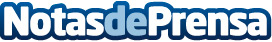 Fintup recomienda combinar value y gestión pasiva para aprovechar las oportunidades de inversión durante la crisisTras haber analizado el comportamiento de los distintos fondos en las últimas semanas, la compañía aconseja a sus clientes mantener el rumbo y una cartera bien diversificada con la vista puesta en el largo plazoDatos de contacto:Fintup910758375Nota de prensa publicada en: https://www.notasdeprensa.es/fintup-recomienda-combinar-value-y-gestion_1 Categorias: Nacional Finanzas Emprendedores E-Commerce Seguros http://www.notasdeprensa.es